ЗВІТ ГО «І «РОДИНА» ЗА ТРАВЕНЬ 2018 РОКУ ПРО НАДАННЯ СОЦІАЛЬНОЇ ПОСЛУГИ ДЕННОГО ДОГЛЯДУ ДІТЯМ З ІНВАЛІДНІСТЮ ПІДГРУПИ АЗАГАЛЬНИЙ ОПИС ДІЯЛЬНОСТІПослуга денного догляду надається громадською організацією «Інвалідів «Родина» відповідно до Державного стандарту соціальної послуги денного догляду затвердженого наказом Мінсоціполітики від 30.07.2013 №452, зареєстрованого в Мінюсті 09.08.2013 р. за № 1363/23895.Станом на 31 травня 2018 року працівниками соціально-реабілітаційного центру «Родина» змінено графік роботи центру,  а саме запущено в роботу чергову групу для перебування діток з 8:00 до 9:00 зранку та з 17:00 до 19:00 увечері, тим самим надано батькам повноцінну можливість працювати, довіривши нам свою дитину на цілий день.Протягом травня 2018 року працівниками центру «Родина» було охоплено послугами двадцять дітей.ПЕРЕЛІК ЗАХОДІВ, КОТРІ ВКЛЮЧАЄ «ДЕННИЙ ДОГЛЯД»Проведено заняття з психологом, логопедом та педагогами з кожною дитиною індивідуально та на групових заняттях.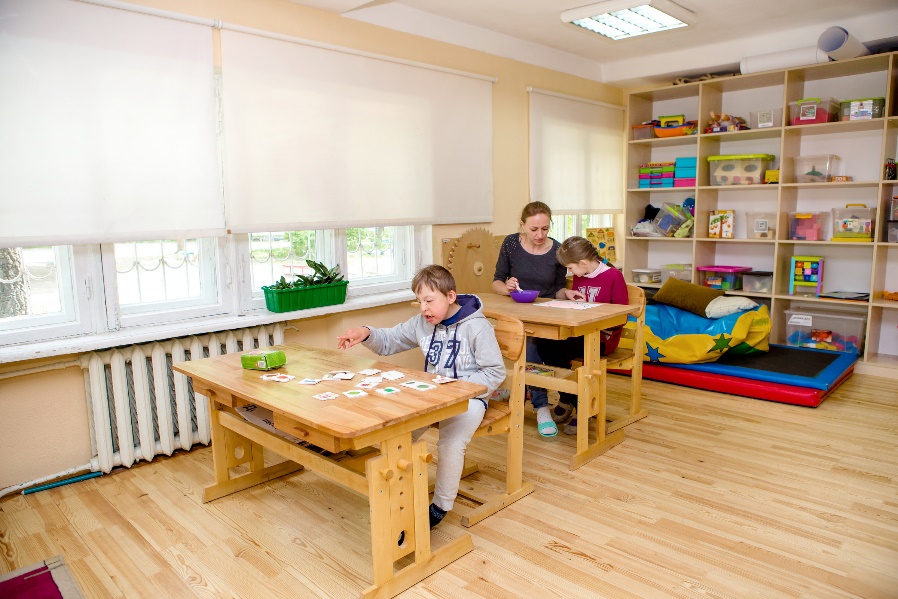 Проведено декілька майстер-класів на різну тематику з волонтерами.ФОРМАТ НАДАННЯ ПОСЛУГИЩоранку групове привітання (здійснює кожна дитина центру);Наступне щоденне групове заняття – музичне (використовуються різні музичні інструменти: барабани, синтезатор, бубонці, марокаси і т. д.);Далі діти разом з педагогами розходяться по класах, де відбуваються індивідуальні заняття з кожною дитиною окремо, відповідно до індивідуальної програми занять, що розробляє наш психолог, виходячи з потреб і можливостей кожної дитини;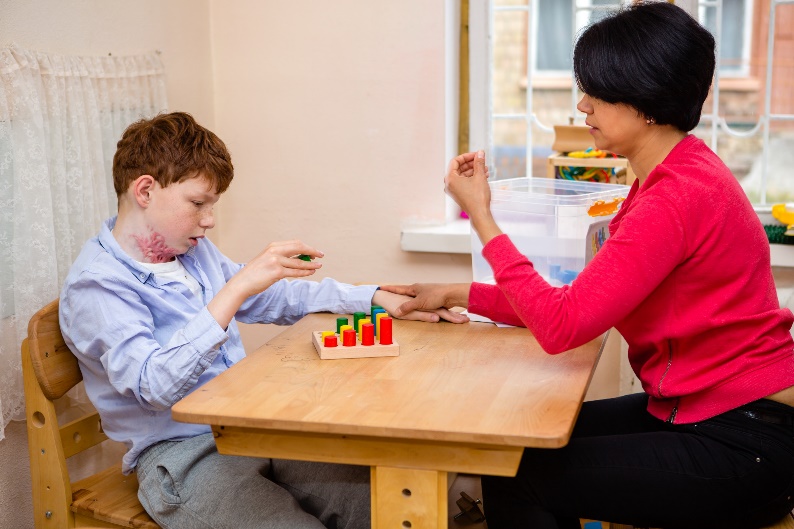 Впродовж робочого дня логопед і психолог щоденно беруть кількох дітей на індивідуальні заняття (займаються з використанням програми ADOS, PECKS (картки для альтернативної комунікації людей, котрі не можуть говорити);Після денної прогулянки і обіду продовжуються групові заняття (спортивні заняття різного типу, арт-терапія, відпрацювання навиків самообслуговування).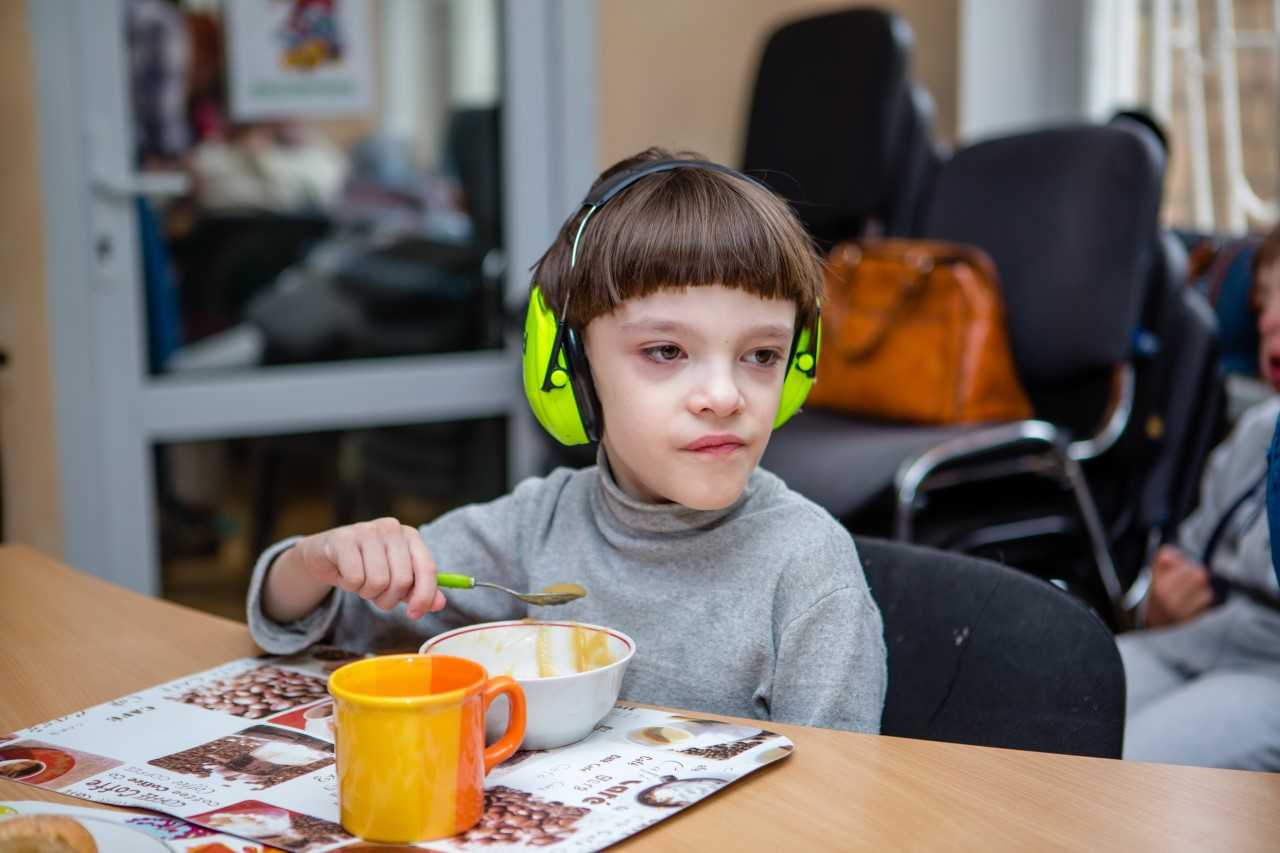 